            ГДОУ  детский  сад  №19  Комбинированного   вида  Кировского  района                                                        Санкт – Петербурга.                                     конспект                              физкультурного  досуга  для  детей  старшей группы« На  морском  берегу» с  использованием  элементовздоровьесберегающей технологии  -  психогимнастикапо  С.Б.  Шармановой.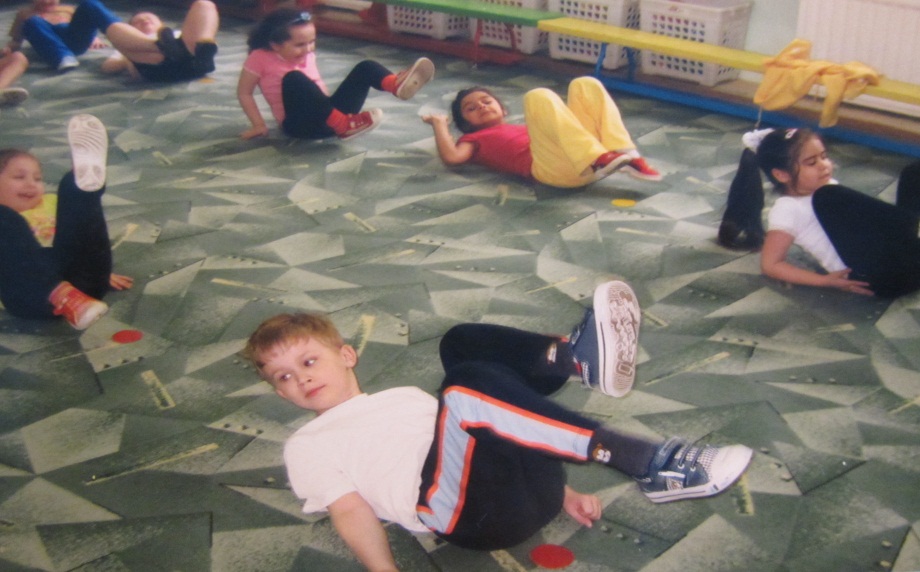                                                                                                                         						          Конспект составила руководитель						физического воспитания ГДОУ №19                                                                    Николаева  Е.А.                                              Санкт- Петербург 2012 г.                                        	          Цели:Гармоничное  развитие  личности  ребёнка.Создание радостного настроения и желания заниматься физкультурой и спортом.                     Развитие и коррекция эмоционально – личностной сферы ребёнка на физкультурном занятии с помощью психогимнастики  по технологии С.Б. Шармановой.Развитие памяти, внимания, воли, воображения, творческих способностей.        			Задачи:Сохранять  и  развивать  гибкость,  ловкость , прыгучесть, пластику, и координацию  движений.       Воспитывать умение сохранять правильную осанку. Совершенствовать ходьбу по гимнастической скамейке с поворотом кругом. Совершенствовать  пролезание  в обруч правым и левым боком. Совершенствовать метание мешочков в вертикальную цель.Оборудование и инвентарь:шнур длиной  6 метров;мешочки с песком  для метания в цель; вертикальная  цель – 4 обруча, высота центра мишени от пола – 1.5 м.;  2 гимнастические скамейки; Обручи – по  количеству детей в группе;   Магнитофон с   аудиозаписями  музыки  для     релаксации « Шум моря, крики чаек».Место проведения занятия:  спортивный зал ГДОУ №19Дата проведения занятия:  17 апреля 2012 г.Продолжительность занятия: 20 минут.                  Тема занятия:  «На морском берегу».Детям предлагается представить себя на берегу моря с прозрачной и ласковой водой.  Вводная медитация.         1.  «Выливание из кувшинчика» . И.п. -  сидя на пятках, руки на бёдра, медленно наклонить голову  и вылить из головы всё, что накопилось плохого:  боль, обиду, злость, зависть. Представить свою голову кувшинчиком, из которого надо вылить грязную воду.         2.     «Прогулка по берегу моря, ощущая , как вода ласкает ноги».- ходьба обычная.- ходьба на носках.- ходьба спиной вперёд.- бег медленный.- бег широким шагом.- бег галопом.- ходьба обычная.           3.  Представить, что накатилась волна и смыла  детей на морское дно.И.п. - лёжа в рассыпную на  полу  на спине,  выполняют  упражнение на восстановление дыхания.1 – руки  вверх, вдох.2 -  и.п.  Общеразвивающие упражнения:               1.«Водоросли». Водоросли тянутся наверх к солнцу, но вода качает их влево, вправо.И.п. – ноги врозь, руки внизу.1 – поднять прямые руки вверх.2 – наклон туловища вправо.3 -  выпрямиться, руки вверх.4 -  и.п.5-8 – то же влево.«Плавающие лягушата».И.п. – ноги врозь, слегка согнуты в коленях, руки согнуты в локтях перед грудью. 1- развести руки в стороны, очертить перед собой круги, выпрямить ноги, подняться на носки.2- и.п -.упражнение повторить  6 – 8 раз.	3. «Волна». Небольшая  волна то опустит на дно, то снова поднимет.И.п. – основная стойка, руки на пояс.1 – 2 - сесть на правое бедро, руки влево.3 - 4 – вернуться в и.п.5 – 8 – то же влево.Упражнение повторить 6 – 8 раз.4. «Морской конёк».И.п. – основная стойка, руки на пояс.1 – выпад вперёд правой ногой.2 – 3 – пружинящие покачивания.4 – и.п.5 – 8 – то же левой ногой.Упражнение повторить 6 раз.5. «Морская черепаха».И.п. – сидя на полу, колени подогнуть к животу, обнять руками, голову		наклонить к коленям.1 – 2 – поднять вверх-вперёд прямые ноги (угол), руки в стороны, голову поднять, шею вытянуть.3 – 4 –и.п.6. «Кит плывёт».			И.п.- лёжа на спине, прямые руки за голову.1 – повернуться на  правый бок, поднять левую ногу вверх.2 – и.п.3 – повернуться на левый бок, поднять  правую ногу вверх.4 – и.п.Упражнение повторить 6 – 8 раз.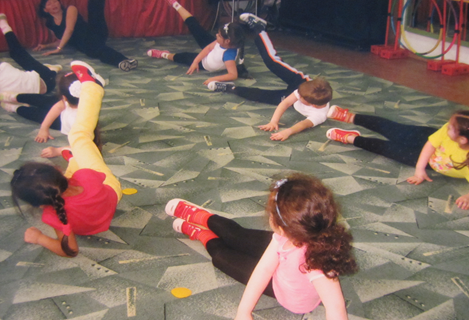 7. «Дельфин».И.п - о.с. руки на пояс.1 – 3 – прыжки на месте на двух ногах.4 – прыжок с поворотом на 90 градусов.Упражнение повторить 2 - 3 раза.8. «Нагоним волны». Упражнение на восстановление дыхания.И.п. – стойка ноги врозь, рук вниз.Набрать воздух, надуть щёки – вдох, Плавно наклониться вперёд – вниз, Легко постукивая по щекам, Выдыхать плавно воздух – выдох.Поднялись волны, и выкатили всех на песчаный берег.9. Построение в одну шеренгу.Основные движения:Ходьба  с перекатом с пятки на носок. По влажному и тёплому песку.Прыжки – перепрыгивание через шнур (длиной 4 м.), положенный вдоль зала, справа и слева от него.Метание мешочков  в вертикальную цель, правой и левой рукой. Расстояние до цели 3 м.Пролезание в обруч правым и левым боком, не касаясь руками пола.Ходьба по гимнастической скамейке. Дойдя до середины, повернуться на 360 градусов ( попали в маленький водоворот)  и пойти дальше.Подвижная игра «Море волнуется».Участники встают в обручи малого диаметра, расположенные на расстоянии 1 м. друг от друга. Водящий проходит между игроками, останавливается около кого-нибудь и говорит: «Море волнуется». Тот выходит из обруча и идёт за ним. Водящий уводит всех детей, взявшихся за руки, дальше от обручей. В это время один обруч  убирается. Водящий подаёт команду: «Море спокойно», все опускают руки и бегут занимать какой-нибудь обруч. Тот, кто остался без обруча, становится водящим.  Повторить игру 3 - 4 раза. Релаксация «Сон на берегу моря». Дети ложатся на пол и слушают шум моря (используется аудиозапись). Руководитель спокойным голосом рассказывает о том, что всем детям снится один и тот же сон. В этом сне, они видят  море с прозрачной голубой водой, через толщу которой, можно рассмотреть подводный мир: необыкновенные водоросли, диковинных рыб, медуз и весёлых дельфинов. Затем пауза…. Тишина, слышен только шум моря  и крики чаек (аудиозапись)Дети просыпаются,  встают, строятся в одну колонну, прощаются и уходят в группу. 